Завдання для асинхронного формату дистанційного навчанняна 10 жовтня 2022 рокуКласкласкласкласЧитанняТема: Звуки {м},{м’} . Буква м,М («ем»).  Віднесення звука{м} до приголосних. Читання прямих і обернених складів. Читання речень з вивченими буквами, доповнення речень за схемами. Перейдіть за посиланням і опрацюйте тему: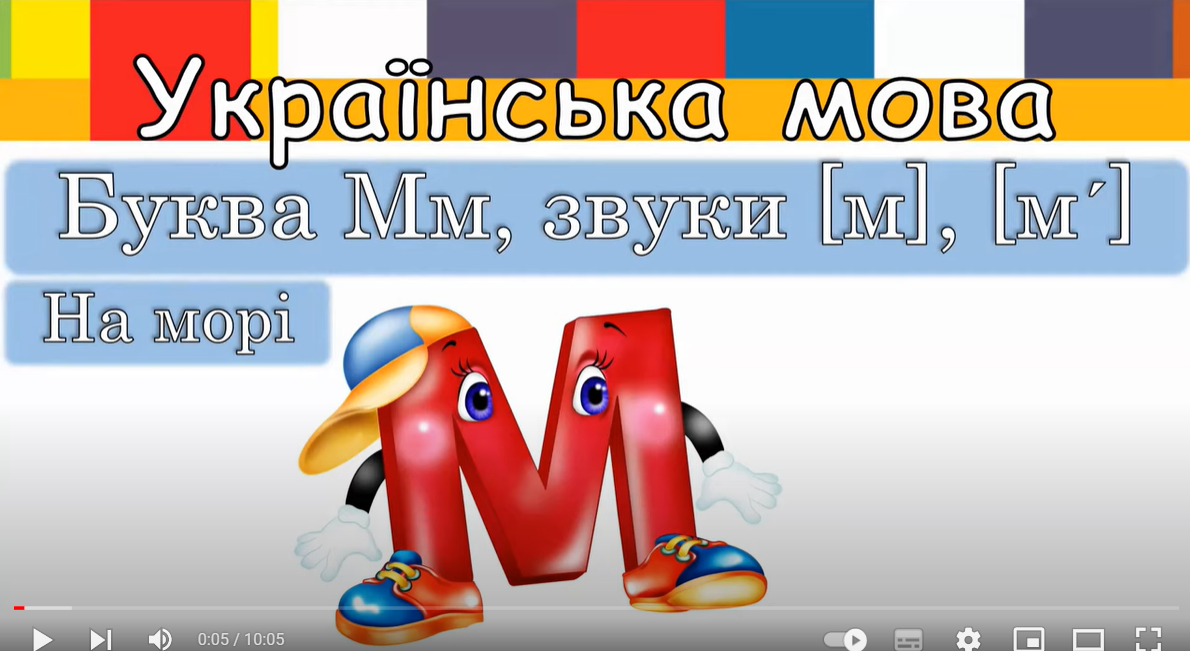 https://youtu.be/uetYaSfL3_kУкраїнська моваТема: Письмо малої букви м, буквосполучень, слів із буквою м.Робочий зошит стор.20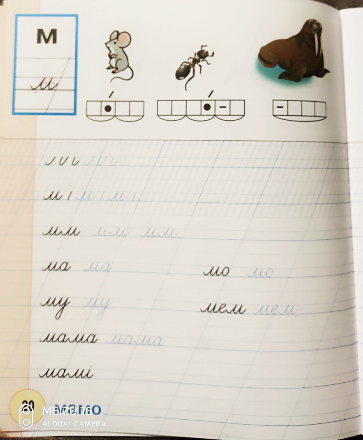 МатематикаТема: Число і цифра 9. Поняття «дев ятий». Склад числа 9. Написання цифри 9.Перейдіть за посиланням і опрацюйте тему: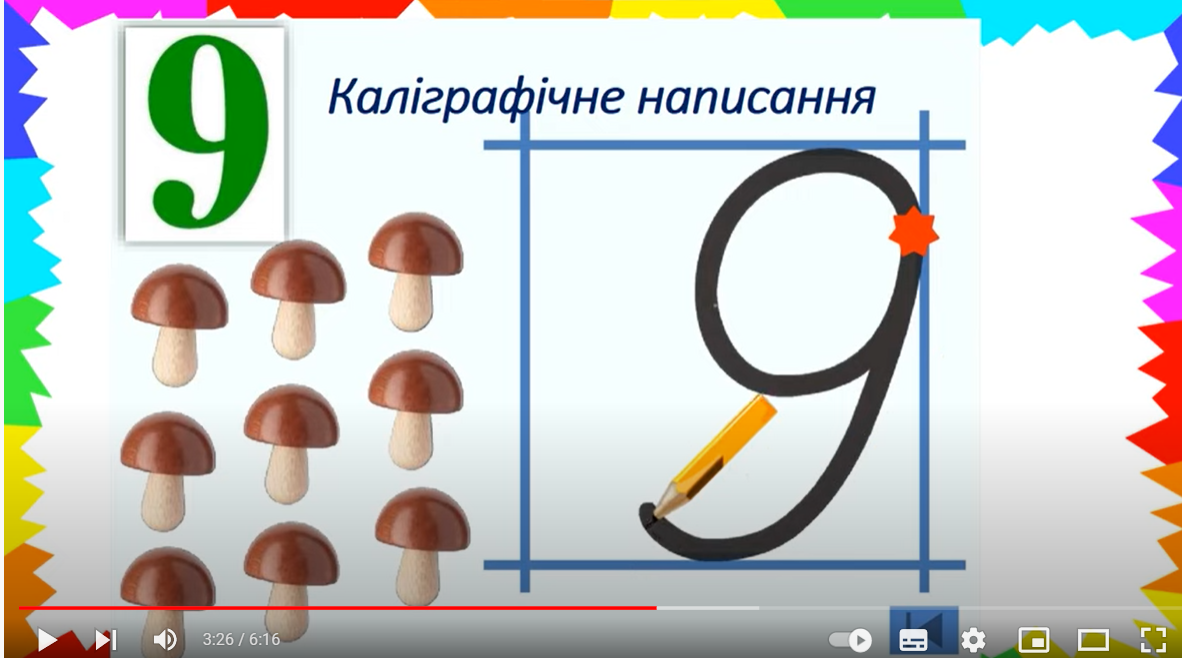 https://youtu.be/6gt1cFsV9hoЯДСТема: Ознаки осені.Перейдіть за посиланням і передивіться відео: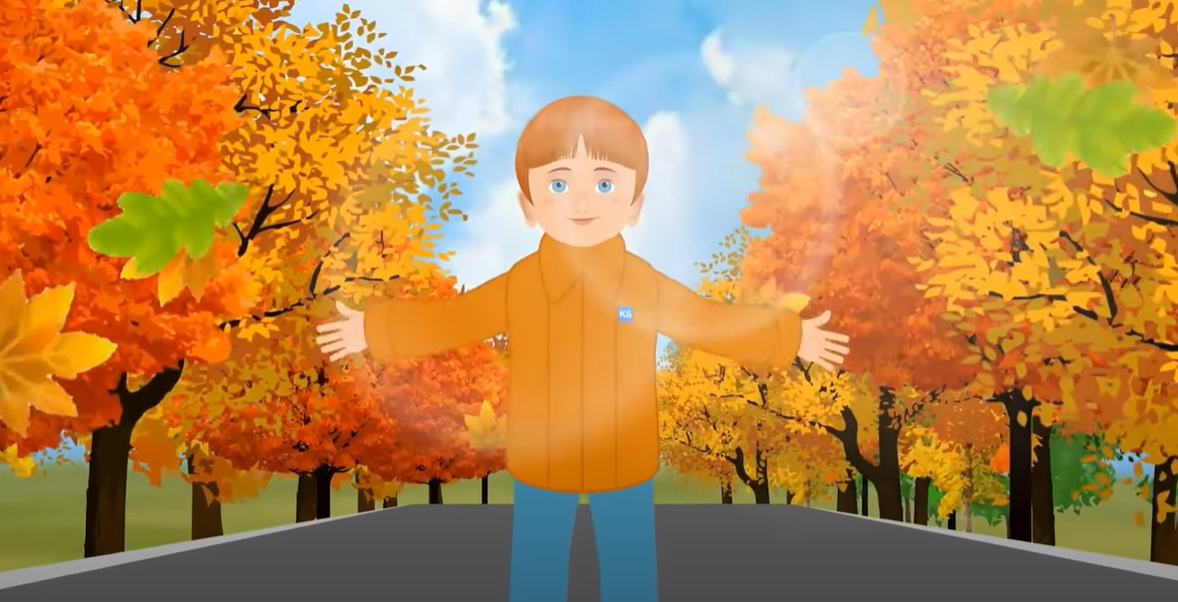 https://youtu.be/5N05_9GKKkEМатематикаТема: «Віднімання виду 12 – 3.Аналіз умови  задачі. Творча робота над задачею. Порівняння числа та виразу.»Виконати завд. 167, 168  ст.30https://www.youtube.com/watch?v=JAQb0hylk9AУкр. моваТема: «Пригадування алфавіту. Вправляння у розташуванні слів за алфавітом.»Виконати завдання Впр.11 ст. 37https://www.youtube.com/watch?v=CRLpq1Ke8a8https://www.youtube.com/watch?v=jiUbkaot7o0ЧитанняТема: « В. Чухліб «Чи далеко до осені?». Загадка-добавлянка»    Опрацювати матеріал ст. 30 – 31,вивчити загадку ст.31https://www.youtube.com/watch?v=eoQxaaCW0WIhttps://www.youtube.com/watch?v=QUffF4D75HkЯДСТема: «Як вимірювати температуру»Опрацювати матеріал ст.50-51https://www.youtube.com/watch?v=bGscJ0zXmdEhttps://www.youtube.com/watch?v=OgA6xu7dnYEЛогопедія1. Організаційний момент2. Вправи на дихання “Повітряна кулька” .3. Артикуляційні вправи:- паркан- посмішка- трубочка- гірка4. Розвиток фонематичного сприйняття : «Підійми прапорець, якщо почуєш звук К».5. Пальчикова вправа6. Дидактична гра: “Вгадай, хто це?”Українська моваВизначаю корінь слова. Написання розгорнутої відповіді на запитання (с.34-35). https://youtu.be/MlCP31uXKS8 Літературне читанняОбраз народного героя. Вступ до розділу і теми. «Кирило Кожум’яка» (українська народна казка). Ознаки, що характеризують головного героя (с. 41-42). https://vseosvita.ua/ МатематикаВирази, рівності, нерівності. Розв’язування рівнянь. Дії з іменованими числами. Задачі на визначення тривалості подій. (№245-255, с.40-42) https://youtu.be/OTuQWoQ2TX8 Фізичне вихованняЗФП: комплекс для формування правильної постави https://vseosvita.ua/ Українська мова Утворення слів за допомогою префіксів і суфіксів. Складання і записування речень з поданими словами.https://www.youtube.com/watch?v=xKYGKNE_-ccЛітературне читання Читання мовчки(письмово)Анатолій Дімаров «Історія з історією» (с. 5-7, із збірки «Українська мова та читання.)https://www.youtube.com/watch?v=fkK9HS1F3FwМатематикаНумерація п’ятицифрових чисел. Дії з одиницями п’ятого розряду. Складання обернених задач.https://www.youtube.com/watch?v=88eGBSLMddAядс Планета Земля – наш дім у Всесвіті.Земля – планета Сонячної системи.https://www.youtube.com/watch?v=bD110GmMhA0Музичне мистецтво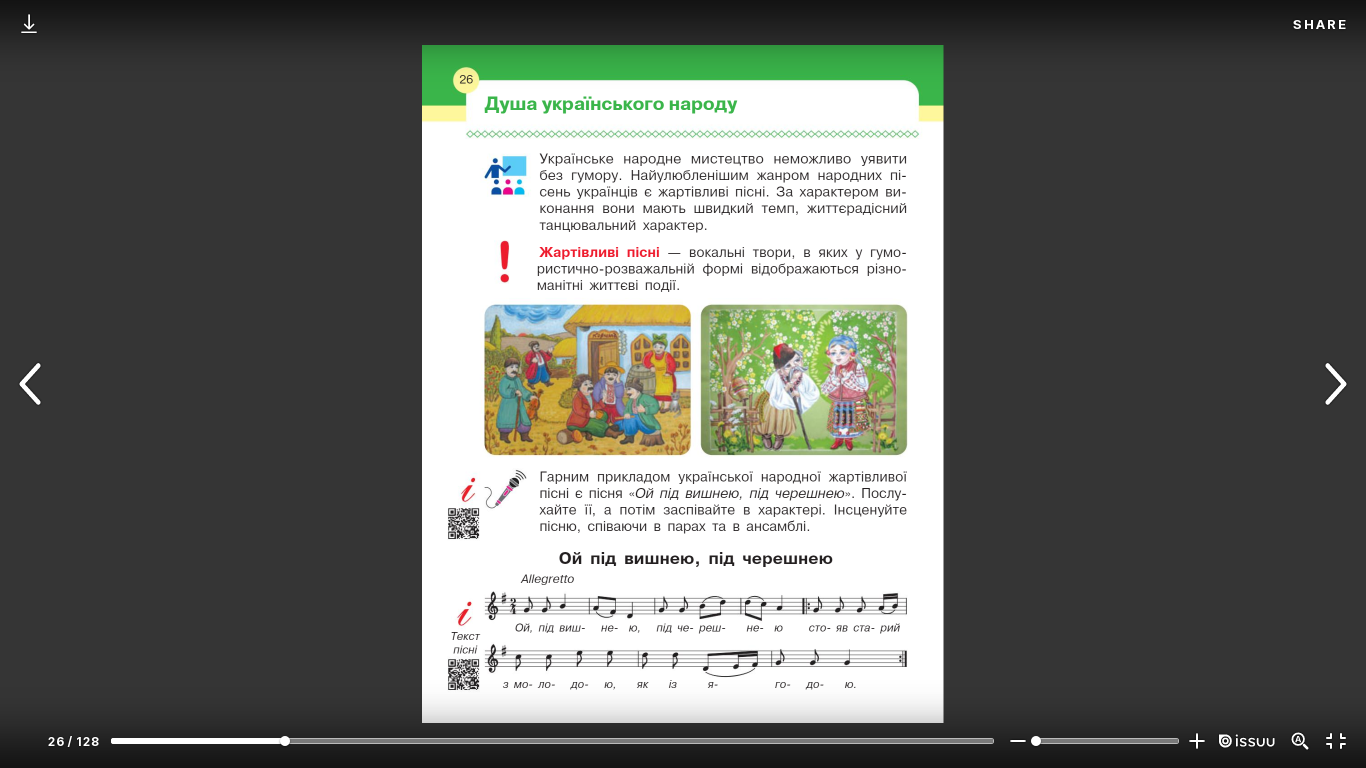 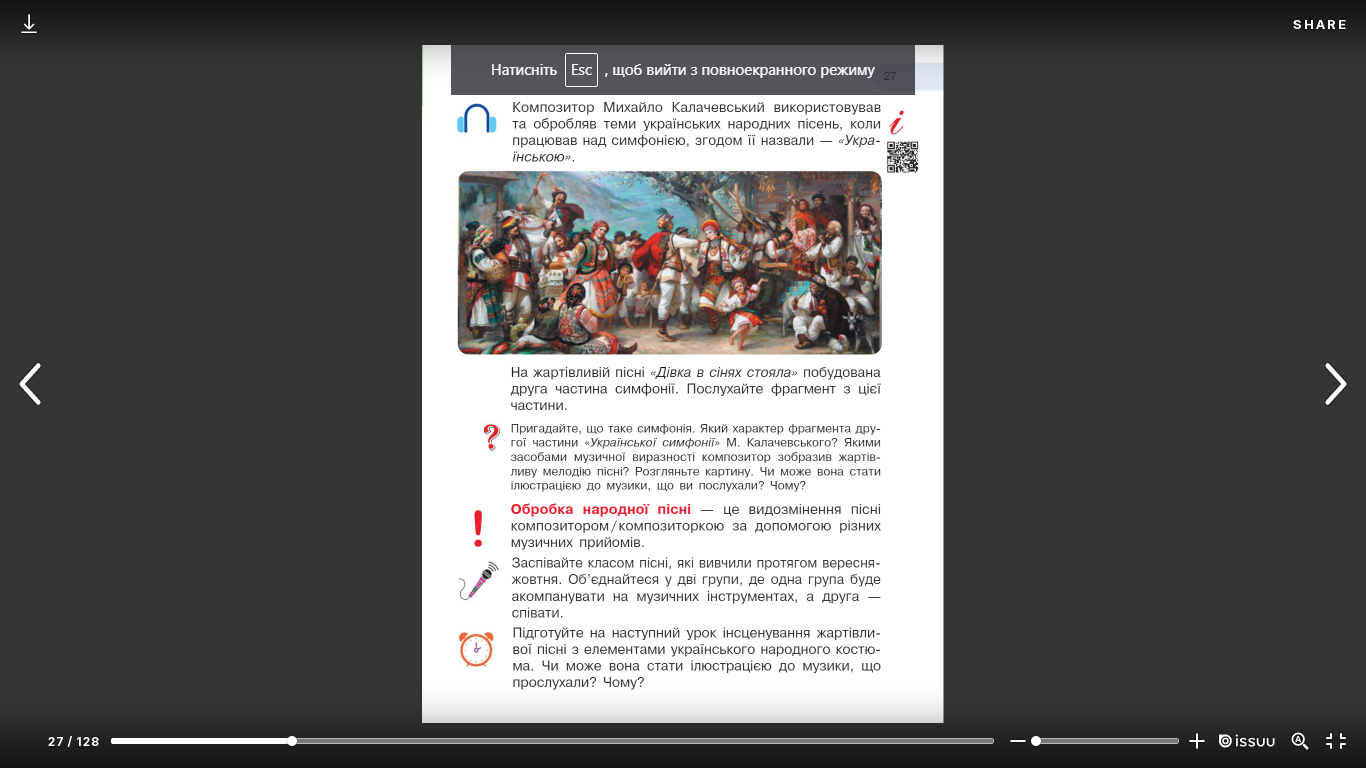 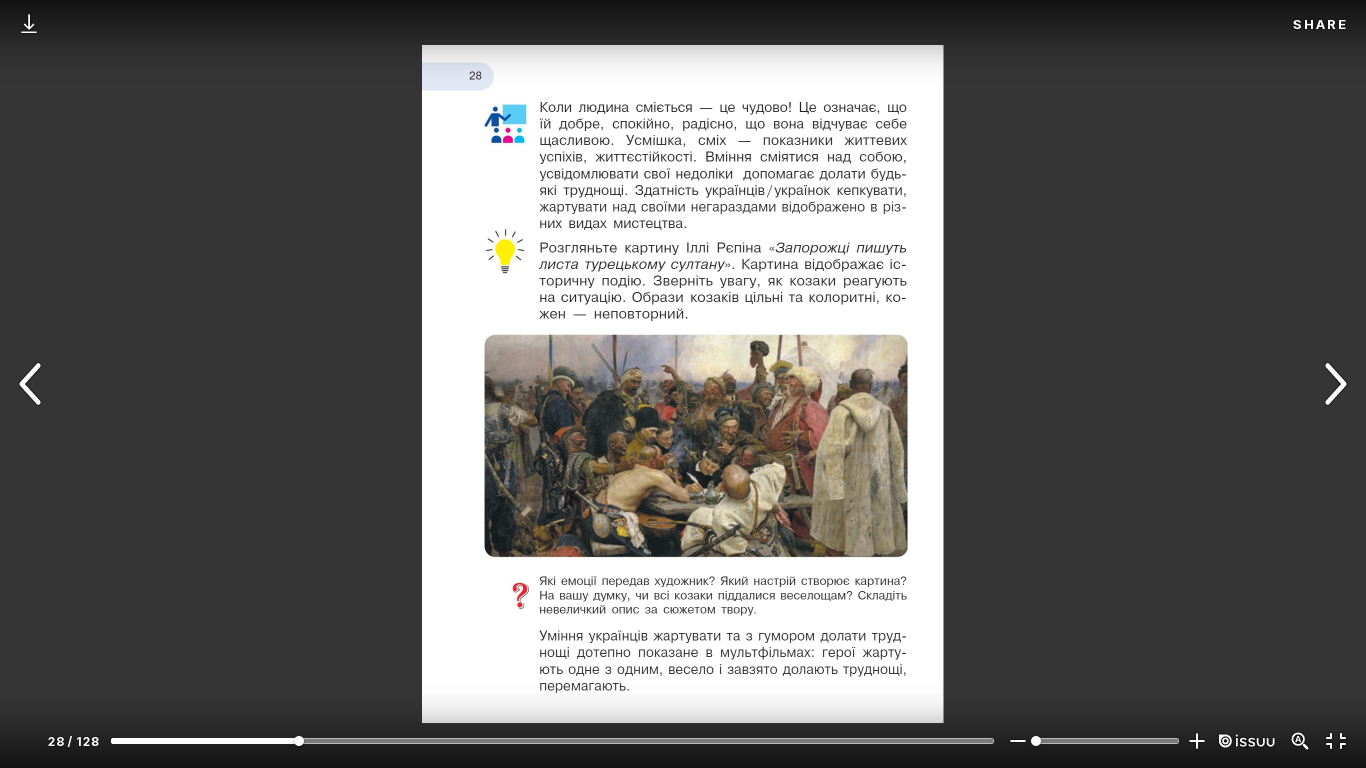 